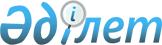 О внесении изменений в решение Шуского районного маслихата от 25 декабря 2015 года № 48-3 "О районном бюджете на 2016-2018 годы"Решение Шуского районного маслихата Жамбылской области от 21 июля 2016 года № 3-2. Зарегистрировано Департаментом юстиции Жамбылской области 22 июля 2016 года № 3137      Примечание РЦПИ.

      В тексте документа сохранена пунктуация и орфография оригинала.

      В соответствии со статьями 9, 109 Бюджетного Кодекса Республики Казахстан от 4 декабря 2008 года, статьи 6 Закона Республики Казахстан "О местном государственном управлении и самоуправлении в Республике Казахстан" от 23 января 2001 года и на основании решения Жамбылского областного маслихата от 4 июля 2016 года № 3-7 "О внесении изменений и дополнений в решение Жамбылского областного маслихата от 14 декабря 2015 года № 43-3 "Об областном бюджете на 2016-2018 годы" (зарегистрировано в Реестре государственной регистрации нормативных правовых актов за № 3126) районный маслихат РЕШИЛ:

      1. Внести в решение Шуского районного маслихата от 25 декабря 2015 года № 48-3 "О районном бюджете на 2016-2018 годы" (зарегистрировано в Реестре государственной регистрации нормативных правовых актов за № 2875, опубликовано в районной газете "Шуская долина-Шу өңірі" от 9 января 2016 года за № 3) следующие изменения: 

      в пункте 1: 

      в подпункте 1):

      цифры "8 865 827" заменить цифрами "9 205 124";

      цифры "7 818 724" заменить цифрами "8 018 021";

      в подпункте 2): 

      цифры "10 217 844" заменить цифрами "10 544 791";

      в подпункте 4): 

      цифры "46 303" заменить цифрами "58 653"

      Приложения 1 и 5 к указанному решению изложить в новой редакции согласно приложениям 1 и 2 к настоящему решению.

      2. Контроль за исполнением данного решения возложить на постоянную комиссию районного маслихата по экономике, финансов, бюджету, налогу, развитию местного самоуправления, природопользованию, промышленности, строительства, транспорта, связи, энергетики, развитии сельского хозяйства и предпринимательства и рассмотрению проектов договоров по закупу земельных участков и прочего недвижимого имущества.

      3. Настоящее решение вступает в силу со дня государственной регистрации в органах юстиции и вводится в действие с 1 января 2016 года.

 Районный бюджет на 2016 год Перечень объема выделенных денежных средств по программе аппарат акима района в городе, города районного значения, поселка, села, сельского округа
					© 2012. РГП на ПХВ «Институт законодательства и правовой информации Республики Казахстан» Министерства юстиции Республики Казахстан
				
      Председатель сессии 

Cекретарь маслихата

      Ж. Абенов 

Е. Умралиев
Приложение № 1 к решению
Шуского районного маслихата
от 21 июля 2016 года № 3-2Приложение № 1 к решению
Шуского районного маслихата
от 25 декабря 2015 года № 48-3Категория

Категория

Категория

Категория

сумма, тысяч тенге

Класс

Класс

Класс

сумма, тысяч тенге

Подкласс

Подкласс

сумма, тысяч тенге

Наименование

сумма, тысяч тенге

1. ДОХОДЫ

9205124

1

Налоговые поступления

1167105

01

Подоходный налог

234428

2

Индивидуальный подоходный налог

234428

03

Социальный налог

223989

1

Социальный налог

223989

04

Налоги на собственность

642469

1

Налоги на имущество

507670

3

Земельный налог

26959

4

Налог на транспортные средства 

102800

5

Единый земельный налог

5040

05

Внутренние налоги на товары, работы и услуги

56326

2

Акцизы

13500

3

Поступления за использование природных и других ресурсов

19000

4

Сборы за ведение предпринимательской и профессиональной деятельности

22826

5

Налог на игорный бизнес

1000

07

Прочие налоги

100

1

Прочие налоги

100

08

Обязательные платежи, взимаемые за совершения юридически значимых действий и (или) выдачу документов уполномоченными на то государственными органами или должностными лицами

9793

1

Государственная пошлина

9793

2

Неналоговые поступления

11117

06

Прочие неналоговые поступления

11117

1

Прочие неналоговые поступления

11117

3

Поступления от продажи основного капитала

8881

03

Продажа земли и нематериальных активов

8881

1

Продажа земли

8000

2

Продажа нематериальных активов

881

4

Поступления трансфертов

8018021

02

Трансферты из вышестоящих органов государственного управления

8018021

2

Трансферты из областного бюджета

8018021

Функциональная группа

Функциональная группа

Функциональная группа

Функциональная группа

сумма, тысяч тенге

 Администратор бюджетных программ

 Администратор бюджетных программ

 Администратор бюджетных программ

 Администратор бюджетных программ

сумма, тысяч тенге

 Программа

 Программа

 Программа

 Программа

сумма, тысяч тенге

1

2

3

2. ЗАТРАТЫ

10544791

01

Государственные услуги общего характера

668625

112

Аппарат маслихата района (города областного значения)

32962

001

Услуги по обеспечению деятельности маслихата района (города областного значения)

32562

003

Капитальные расходы государственного органа

400

122

Аппарат акима района (города областного значения)

153053

001

Услуги по обеспечению деятельности акима района (города областного значения)

149053

003

Капитальные расходы государственного органа

4000

123

Аппарат акима района в городе, города районного значения, поселка, села, сельского округа

381661

001

Услуги по обеспечению деятельности акима района в городе, города районного значения, поселка, села, сельского округа

379161

022

Капитальные расходы государственного органа

2500

452

Отдел финансов района (города областного значения)

35327

001

Услуги по реализации государственной политики в области исполнения бюджета и управления коммунальной собственностью района (города областного значения)

31621

003

Проведение оценки имущества в целях налогообложения

2406

010

Приватизация, управление коммунальным имуществом, постприватизационная деятельность и регулирование споров, связанных с этим

600

018

Капитальные расходы государственного органа

700

453

Отдел экономики и бюджетного планирования района (города областного значения)

29059

001

Услуги по реализации государственной политики в области формирования и развития экономической политики, системы государственного планирования)

23792

004

Капитальные расходы государственного органа

5267

458

Отдел жилищно-коммунального хозяйства, пассажирского транспорта и автомобильных дорог района (города областного значения)

23895

001

Услуги по реализации государственной политики на местном уровне в области жилищно-коммунального хозяйства, пассажирского транспорта и автомобильных дорог

23295

013

Капитальные расходы государственного органа

600

494

Отдел предпринимательства и промышленности района (города областного значения)

12668

001

Услуги по реализации государственной политики на местном уровне в области развития предпринимательства и промышленности

12668

02

Оборона

6300

122

Аппарат акима района (города областного значения)

6300

005

Мероприятия в рамках исполнения всеобщей воинской обязанности

2100

006

Предупреждение и ликвидация чрезвычайных ситуаций масштаба района (города областного значения)

700

007

Мероприятия по профилактике и тушению степных пожаров в районного (городского) масштаба, а также пожаров в населенных пунктах, в которых не созданы органы государственной противопожарной службы

3500

03

Общественный порядок, безопасность, правовая, судебная, уголовно-исполнительная деятельность

20100

458

Отдел жилищно-коммунального хозяйства, пассажирского транспорта и автомобильных дорог района (города областного значения)

20100

021

Обеспечение безопасности дорожного движения в населенных пунктах

20100

04

Образование

7089261

123

Аппарат акима района в городе, города районного значения, поселка, села, сельского округа

7650

005

Организация бесплатного подвоза учащихся до школы и обратно в сельской местности

7650

464

Отдел образования района (города областного значения)

6517809

 001

Обеспечение деятельности отдела образования района

51564

003

Общеобразовательное обучение

4975338

005

Приобретение, доставка учебников, учебно-методических комплексов для государственных учреждений образования района (города областного значения)

102587

006

Дополнительное образование для детей 

378361

007

Проведение школьных олимпиад, внешкольных мероприятий и конкурсов районного (городского) масштаба

3000

009

Обеспечение деятельности организаций дошкольного воспитания и обучения

375570

015

Ежемесячные выплаты денежных средств опекунам, (попечителям) на содержание ребенка сироты (детей- сирот), ребенка (детей), оставшихся без попечения родителей

33174

022

Выплата единовременных денежных средств казахстанским гражданам, усыновившим (удочерившим) ребенка (детей)-сироту и ребенка (детей), оставшегося без попечения родителей

3989

029

Обследование психического здоровья детей и подростков и оказание психолого-медико-педагогической консультативной помощи населению

17010

040

Реализация государственного образовательного заказа в дошкольных организациях образования

532689

067

Капитальные расходы подведомственных государственных учреждений и организаций

44527

465

Отдел физической культуры и спорта района (города областного значения)

138891

017

Дополнительное образование для детей и юношества по спорту

138891

466

Отдел архитектуры, градостроительства и строительства района (города областного значения)

424911

021

Строительство и реконструкция объектов начального, основного среднего и общего среднего образования

424911

06

Социальная помощь и социальное обеспечение

567948

451

Отдел занятости и социальных программ района (города областного значения)

565095

001

 

Услуги по реализации государственной политики на местном уровне в области обеспечения занятости и реализации социальных программ для населения

36559

002

Программа занятости

95242

004

Оказание социальной помощи на приобретение топлива специалистам здравоохранения, образования, социального обеспечения, культуры, спорта и ветеринарии в сельской местности в соответствии с законодательством Республики Казахстан

14421

005

Государственная адресная социальная помощь

10000

006

Оказание жилищной помощи

19968

007

Социальная помощь отдельным категориям нуждающихся граждан по решению местных представительных органов

38000

010

Материальное обеспечение детей-инвалидов, воспитывающихся и обучающихся на дому

10000

011

Оплата услуг по зачислению, выплате и доставки пособий и других социальных выплат

2500

014

Оказание социальной помощи нуждающимся гражданам на дому

61044

016

Государственные пособия на детей до 18 лет

150000

017

Обеспечение нуждающихся инвалидов обязательными гигиеническими средствами и предоставления услуг специалистами жестового языка, индивидуальными помощниками в соответствии с индивидуальной программой реабилитации инвалида

77704

021

Капитальные расходы государственного органа

1250

023

Обеспечение деятельности центров занятости населения

2320

025

Внедрение обусловленной денежной помощи по проекту “Өрлеу”

46087

458

Отдел жилищно-коммунального хозяйства, пассажирского транспорта и автомобильных дорог района (города областного значения)

2853

050

Реализация Плана мероприятий по обеспечению прав и улучшению качества жизни инвалидов в Республике Казахстан на 2012–2018 годы

2853

07

Жилищно-коммунальное хозяйство

822624

123

Аппарат акима района в городе, города районного значения, поселка, села, сельского округа

34051

008

Освещение улиц населенных пунктов

11473

009

Обеспечение санитарии населенных пунктов

3324

027

Ремонт и благоустройство объектов в рамках развития городов и сельских населенных пунктов по Дорожной карте занятости 2020

19254

455

Отдел культуры и развития языков района (города областного значения)

4247

024

Ремонт объектов в рамках развития городов и сельских населенных пунктов по Дорожной карте занятости 2020

4247

458

Отдел жилищно-коммунального хозяйства, пассажирского транспорта и автомобильных дорог района (города областного значения)

661237

011

Обеспечение бесперебойного теплоснабжения малых городов

145007

012

Функционирование системы водоснабжения и водоотведения

41000

015

Освещение улиц в населенных пунктах

64000

016

Обеспечение санитарии населенных пунктов

102966

017

Содержание мест захоронений и захоронение безродных

350

018

Благоустройство и озеленение населенных пунктов

213956

026

Организация эксплуатации тепловых сетей, находящихся в коммунальной собственности районов (городов областного значения)

54000

031

Изготовление технических паспортов на объекты кондоминиумов

500

033

Проектирование, развитие и (или) обустройство инженерно-коммуникационной инфраструктуры

37698

041

Ремонт и благоустройство объектов в рамках развития городов и сельских населенных пунктов по Дорожной карте занятости 2020

1760

464

Отдел образования района (города областного значения)

73226

026

Ремонт объектов в рамках развития городов и сельских населенных пунктов по Дорожной карте занятости 2020

73226

466

Отдел архитектуры, градостроительства и строительства района (города областного значения)

39500

003

Проектирование и (или) строительство, реконструкция жилья коммунального жилищного фонда

6500

004

Проектирование, развитие и (или) обустройство инженерно-коммуникационной инфраструктуры

30000

058

Развитие системы водоснабжения и водоотведения в сельских населенных пунктах

3000

479

Отдел жилищной инспекции района (города областного значения)

10363

001

Услуги по реализации государственной политики на местном уровне в области жилищного фонда

10363

 08

Культура, спорт, туризм и информационное пространство

506753

455

Отдел культуры и развития языков района (города областного значения)

368633

001

Услуги по реализации государственной политики на местном уровне в области развития языков и культуры

12179

003

Поддержка культурно-досуговой работы

264294

006

Функционирование районных (городских) библиотек

88260

007

Развитие государственного языка и других языков народа Казахстана

1700

032

Капитальные расходы подведомственных государственных учреждений и организаций

2200

456

Отдел внутренней политики района (города областного значения)

114307

001

Услуги по реализации государственной политики на местном уровне в области информации, укрепления государственности и формирования социального оптимизма граждан

27534

002

Услуги по проведению государственной информационной политики

35670

003

Реализация мероприятий в сфере молодежной политики

50259

006

Капитальные расходы государственного органа

700

032

Капитальные расходы подведомственных государственных учреждений и организаций

144

465

Отдел физической культуры и спорта района (города областного значения)

23813

001

Услуги по реализации государственной политики на местном уровне в сфере физической культуры и спорта 

11185

006

Проведение спортивных соревнований на районном (города областного значения) уровне

3610

007

Подготовка и участие членов сборных команд района (города областного значения) по различным видам спорта на областных спортивных соревнованиях

9018

10

Сельское, водное, лесное, рыбное хозяйство, особо охраняемые природные территории, охрана окружающей среды и животного мира, земельные отношения

219182

462

Отдел сельского хозяйства района (города областного значения)

27981

001

Услуги по реализации государственной политики на местном уровне в сфере сельского хозяйства

17967

099

Реализация мер по оказанию социальной поддержки специалистов

10014

463

Отдел земельных отношений района (города областного значения)

19090

001

Услуги по реализации государственной политики в области регулирования земельных отношений на территории района (города областного значения)

14942

004

Организация работ по зонированию земель

4148

473

Отдел ветеринарии района (города областного значения)

172111

001

Услуги по реализации государственной политики на местном уровне в сфере ветеринарии

35095

003

Капитальные расходы государственного органа

665

005

Обеспечение функционирования скотомогильников (биотермических ям)

2000

006

Организация санитарного убоя больных животных

4221

007

Организация отлова и уничтожение бродячих собак и кошек

4500

008

Возмещение владельцам стоимости изымаемых и уничтожаемых больных животных, продуктов и сырья животного происхождения

3650

009

Проведение ветеринарных мероприятий по энзоотическим болезням животных

3424

010

Проведение мероприятий по идентификации сельскохозяйственных животных

9556

011

Проведение противоэпизоотических мероприятий

109000

11 

Промышленность, архитектурная, градостроительная и строительная деятельность

21827

466

Отдел архитектуры, градостроительства и строительства района (города областного значения)

21827

001 

Услуги по реализации государственной политики в области строительства, улучшения архитектурного облика городов, районов и населенных пунктов области и обеспечение рационального и эффективного градостроительного освоения территории района (города областного значения)

21327

015

Капитальные расходы государственного органа

500

12

Транспорт и коммуникации

351403

458

Отдел жилищно-коммунального хозяйства, пассажирского транспорта и автомобильных дорог района (города областного значения)

351403

023

Обеспечение функционирования автомобильных дорог

314903

037

Субсидирование пассажирских перевозок по социально значимым городским (сельским), пригородным и внутрирайонным сообщениям

36500

 13

Прочие

105128

123

Аппарат акима района в городе, города районного значения, поселка, села, сельского округа

59328

040

Реализация мер по содействию экономическому развитию регионов в рамках Программы "Развитие регионов" 

59328

452

Отдел финансов района (города областного значения)

20000

012

Резерв местного исполнительного органа района (города областного значения)

20000

458

Отдел жилищно-коммунального хозяйства, пассажирского транспорта и автомобильных дорог района (города областного значения)

25800

043

Развитие инженерной инфраструктуры в рамках Программы развития регионов до 2020 года

25800

15

Трансферты

165640

452

Отдел финансов района (города областного значения)

165640

006

Возврат неиспользованных (недоиспользованных) целевых трансфертов

3732

051

Трансферты органам местного самоуправления

161908

3. Чистое бюджетное кредитование 

32522

Бюджетные кредиты

50904

10

Сельское, водное, лесное, рыбное хозяйство, особо охраняемые природные территории, охрана окружающей среды и животного мира, земельные отношения

50904

462

Отдел сельского хозяйства района (города областного значения)

50904

008

Бюджетные кредиты для реализации мер социальной поддержки специалистов

50904

5 

Погашение бюджетных кредитов

18382

01 

Погашение бюджетных кредитов

18382

01

Погашение государственных кредитов 

18382

4. Сальдо по операциям с финансовыми активами

58653

13

Прочие

58653

458

Отдел жилищно-коммунального хозяйства, пассажирского транспорта и автомобильных дорог района (города областного значения)

58653

065

Формирование или увеличение уставного капитала юридических лиц

58653

5. Дефицит (профицит) бюджета

-1430842

6. Финансирование дефицита (использование профицита) бюджета

1430842

7

Поступление займов

50904

1

Внутренние государственные займы

50904

002

Договоры займа

50904

16 

Погашение займов 

18382

452

Отдел финансов района (города областного значения)

18382

008

Погашение займов местного исполнительного органа перед вышестоящим бюджетом

18382

8

Используемые остатки бюджетных средств

1398320

Приложение № 2 к решению
Шуского районного маслихата
от 21 июля 2016 года № 3-2Приложение № 5 к решению
Шуского районного маслихата
от 25 декабря 2015 года № 48-3 (тысяч тенге)Наименование

001

Услуги по обеспечению деятельности акима города районного значения, поселка, села, сельского округа

005

Организация бесплатного подвоза учащихя до школы и обратно в сельской местности

008

Освещение улиц населенных пунктов

009

Обеспечение санитарии населенных пунктов

022

Капитальные расходы государственного органа

027

Ремонт и благоустройство объектов в рамках развития городов и сельских населенных пунктов по Дорожной карте занятости 2020

040 

Реализация мер по содействию экономическому развитию регионов в рамках Программы "Развитие регионов

1

Государственное коммунальное учреждение "Аппарат акима Бирликустемского сельского округа"

18862

500

400

2500

1159

2192

2

Государственное коммунальное учреждение "Аппарат акима Дулатского сельского округа"

14385

900

400

100

465

1432

3

Государственное коммунальное учреждение "Аппарат акима Берликского сельского округа"

17738

1000

200

1702

3307

4

Государственное коммунальное учреждение "Аппарат акима Жанакогамского сельского округа"

17336

850

597

200

2465

5

Государственное коммунальное учреждение "Аппарат акима города Шу"

45763

2100

6

Государственное коммунальное учреждение "Аппарат акима Толебийского сельского округа"

37620

8089

19008

7

Государственное коммунальное учреждение "Аппарат акима Тасоткельского сельского округа"

16001

850

100

1159

1175

8

Государственное коммунальное учреждение "Аппарат акима Алгинского сельского округа"

16987

1700

100

3075

9

Государственное коммунальное учреждение "Аппарат акима Ески Шуского сельскогоокруга"

17743

1100

1100

300

1159

3273

10

Государственное коммунальное учреждение "Аппарат акима Корагатинского сельского округа"

20053

1000

500

100

337

2755

11

Государственное коммунальное учреждение "Аппарат акима аула Конаева"

22655

700

300

483

5277

12

Государственное коммунальное учреждение "Аппарат акима села Далакайнар"

14784

850

440

100

1354

13

Государственное коммунальное учреждение "Аппарат акима Коккайнарского сельского округа"

15779

400

200

292

1542

14

Государственное коммунальное учреждение "Аппарат акима Шокпарского сельского округа"

16577

400

200

1159

3025

15

Государственное коммунальное учреждение "Аппарат акима Актобинского сельского округа"

16387

586

200

419

1194

16

Государственное коммунальное учреждение "Аппарат акима Балуан Шолакского сельского округа"

15938

200

100

773

1703

17

Государственное коммунальное учреждение "Аппарат акима Аксуского сельского округа"

17605

250

267

2648

18

Государственное коммунальное учреждение "Аппарат акима Ондириского сельского округа"

18211

500

100

899

1491

19

Государственное коммунальное учреждение "Аппарат акима Жанажолского сельского округа"

18737

2200

357

1159

2412

Итого

379161

7650

11473

3324

2500

19254

59328

